U __________________dana_____________2019. godine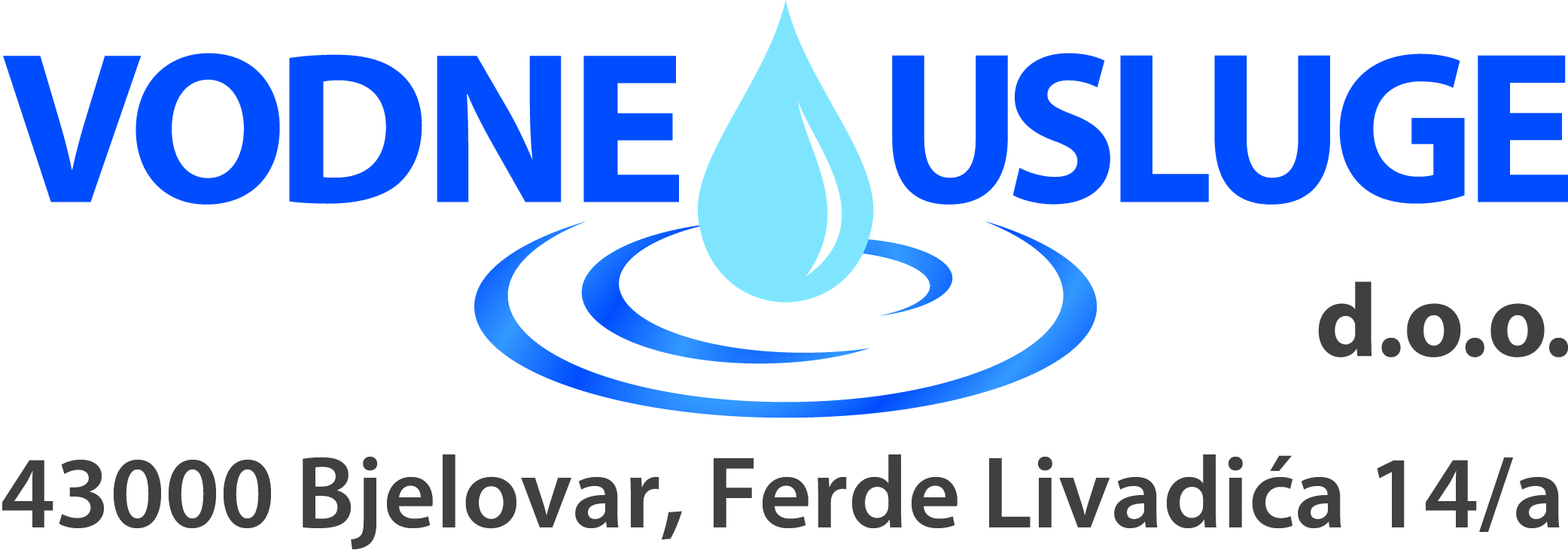 Broj : BN-35-2019/VBjelovar, 01.04.2019.Troškovnik Broj : BN-35-2019/VBjelovar, 01.04.2019.Troškovnik Broj : BN-35-2019/VBjelovar, 01.04.2019.Troškovnik Broj : BN-35-2019/VBjelovar, 01.04.2019.Troškovnik Broj : BN-35-2019/VBjelovar, 01.04.2019.Troškovnik Broj : BN-35-2019/VBjelovar, 01.04.2019.Troškovnik Broj : BN-35-2019/VBjelovar, 01.04.2019.Troškovnik Broj : BN-35-2019/VBjelovar, 01.04.2019.Troškovnik Broj : BN-35-2019/VBjelovar, 01.04.2019.Troškovnik Broj : BN-35-2019/VBjelovar, 01.04.2019.Troškovnik Broj : BN-35-2019/VBjelovar, 01.04.2019.Troškovnik Broj : BN-35-2019/VBjelovar, 01.04.2019.Troškovnik Broj : BN-35-2019/VBjelovar, 01.04.2019.Troškovnik Broj : BN-35-2019/VBjelovar, 01.04.2019.Troškovnik Broj : BN-35-2019/VBjelovar, 01.04.2019.Troškovnik Broj : BN-35-2019/VBjelovar, 01.04.2019.Troškovnik Broj : BN-35-2019/VBjelovar, 01.04.2019.Troškovnik 